RELATÓRIO DE RECEBIMENTO DE ANIMAIS SILVESTRES DO MÊS DE JANEIRO PROVENIENTES DO MUNICÍPIO MOGI DAS CRUZES.TABELA RESUMO RELAÇÃO DE ÓBITOS DE ANIMAIS SILVESTRES TABELA RESUMOANIMAIS SILVESTRES PROVENIENTES DO MUNICÍPIO MOGI DAS CRUZES QUE PERMANECEM EM PROCESSO DE REABILITAÇÃO NA ASSOCIAÇÃO MATA CILIARRELATÓRIO FOTOGRÁFICO DE ANIMAIS SILVESTRES NO MÊS DE JANEIRO DO MUNICÍPIO DE MOGI DAS CRUZES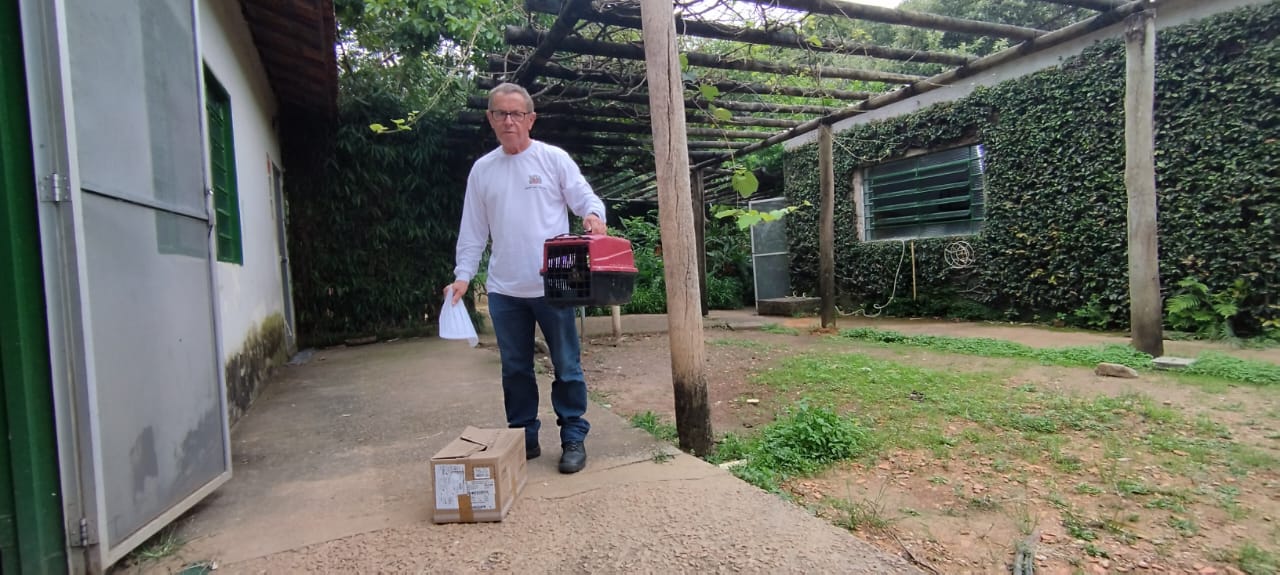  (42085) - Falcão-de-coleira, jovem, com fratura exposta de asa esquerda; e (42086) - Coruja-buraqueira, sem histórico. Entregues pela Prefeitura de Mogi das Cruzes no dia 10-01-23.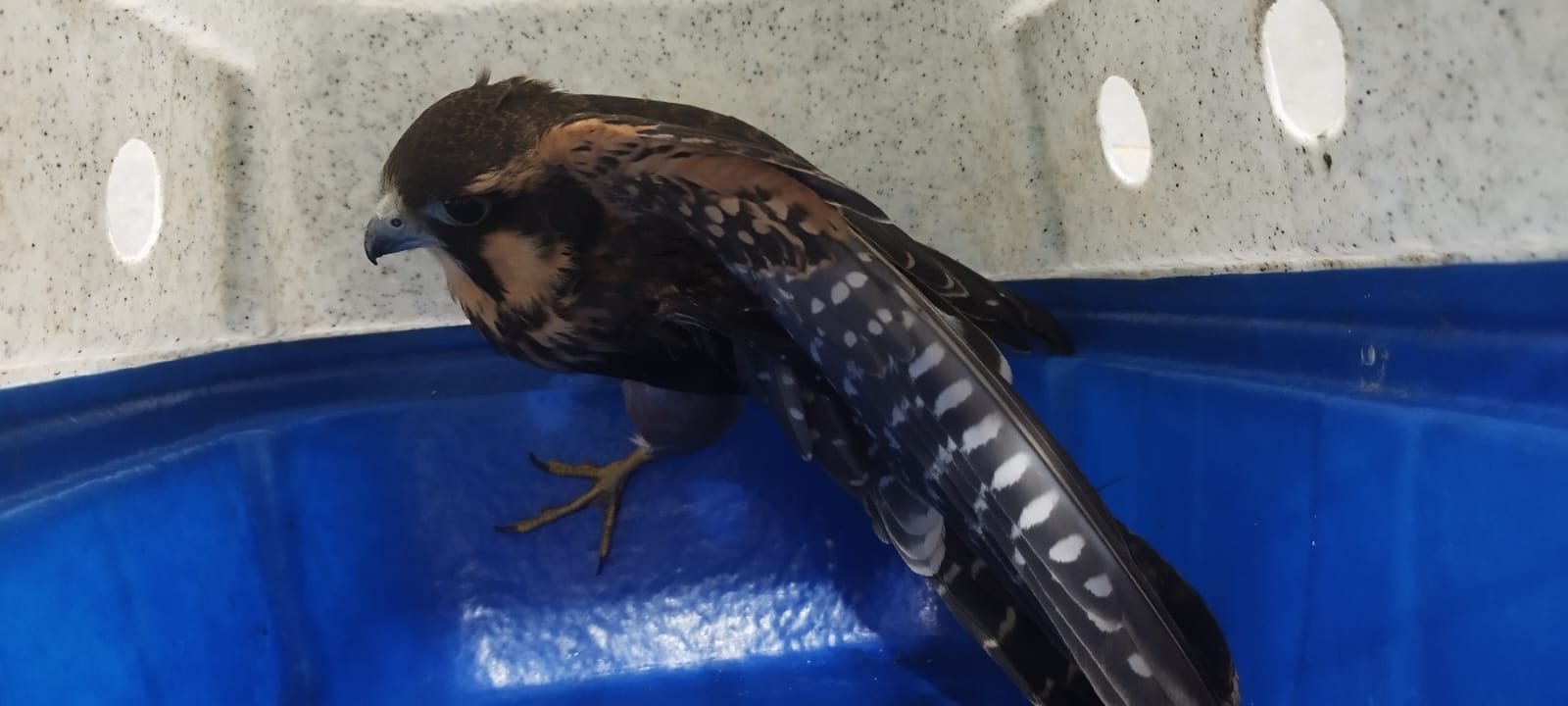 (42085) - Falcão-de-coleira.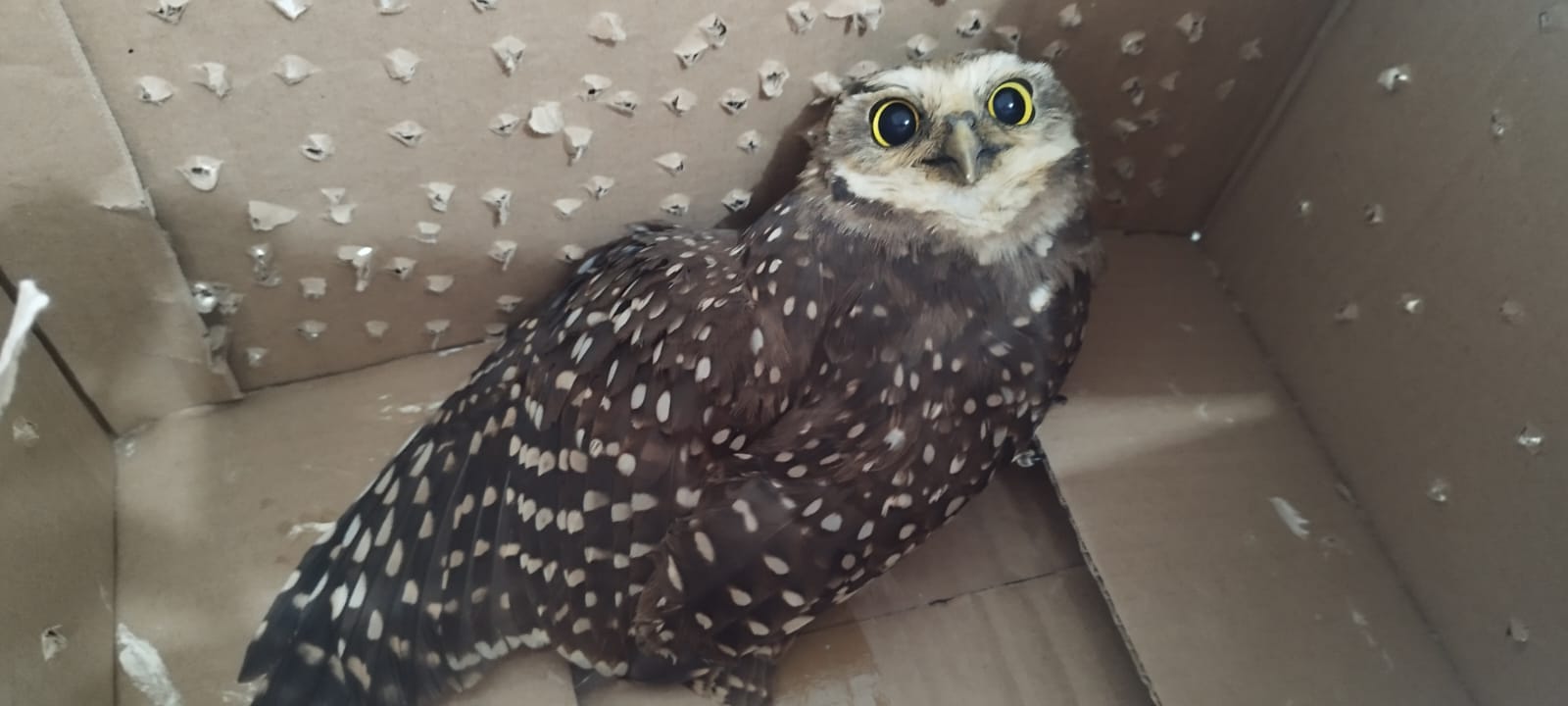 (42086) - Coruja-buraqueira.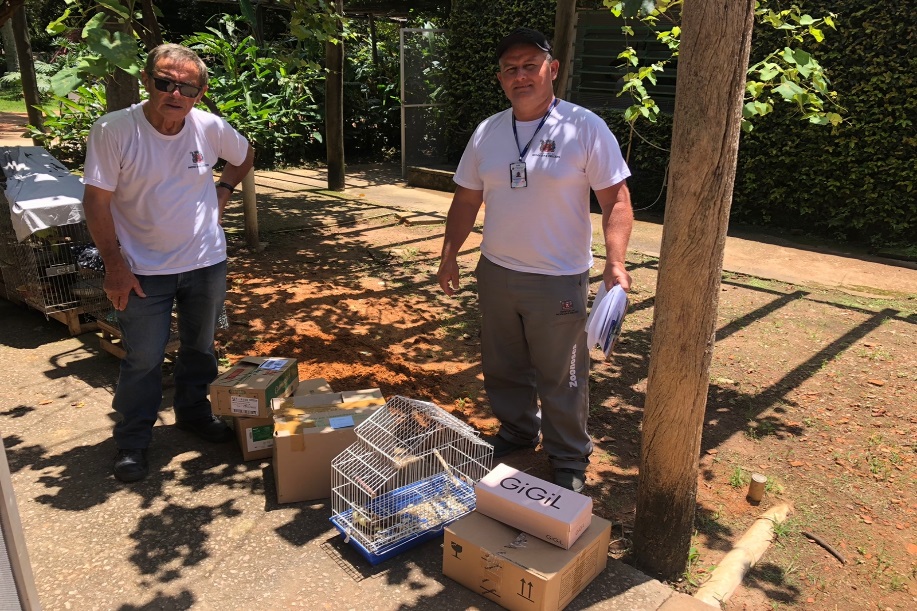 (42353 e 42354) – Bem-te-vi, jovens; (42355) – Canário-da-terra; (42356) – Esquilo, apresenta lesão em cabeça; (42357) – Avoante, apresenta paresia em membros pélvicos; (42358 a 42369) – Gambás-de-orelha-preta, encontrados em residência; e (42370) – Tigre-d ’água-de-orelha-vermelha. Entregues pelo Centro de Zoonoses de Mogi das Cruzes no dia 25-01-23.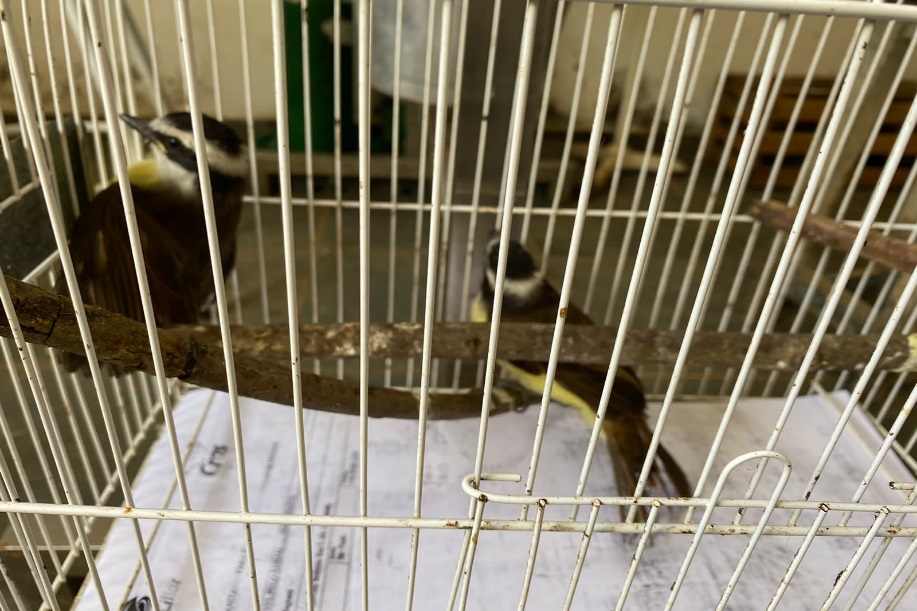 (42353 e 42354) – Bem-te-vi.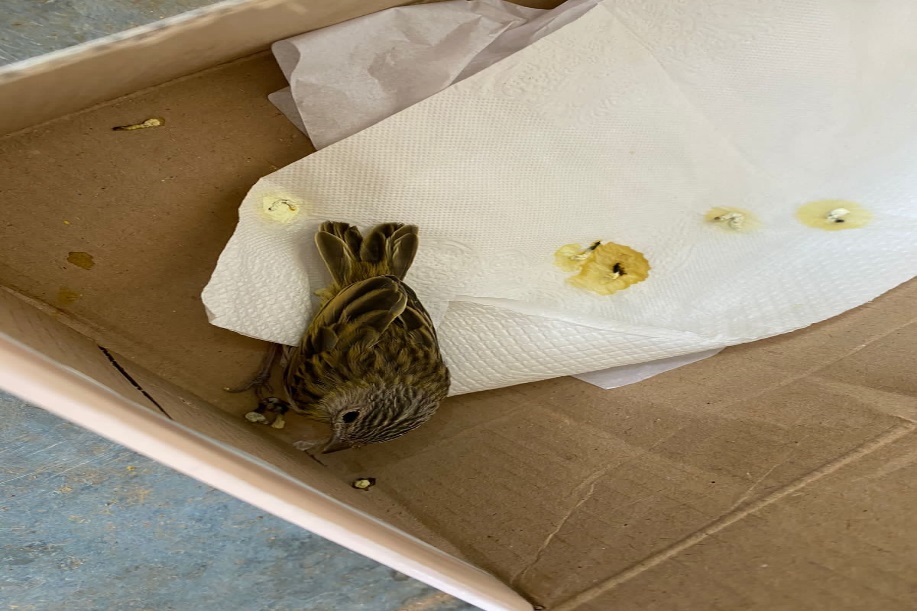 (42355) – Canário-da-terra.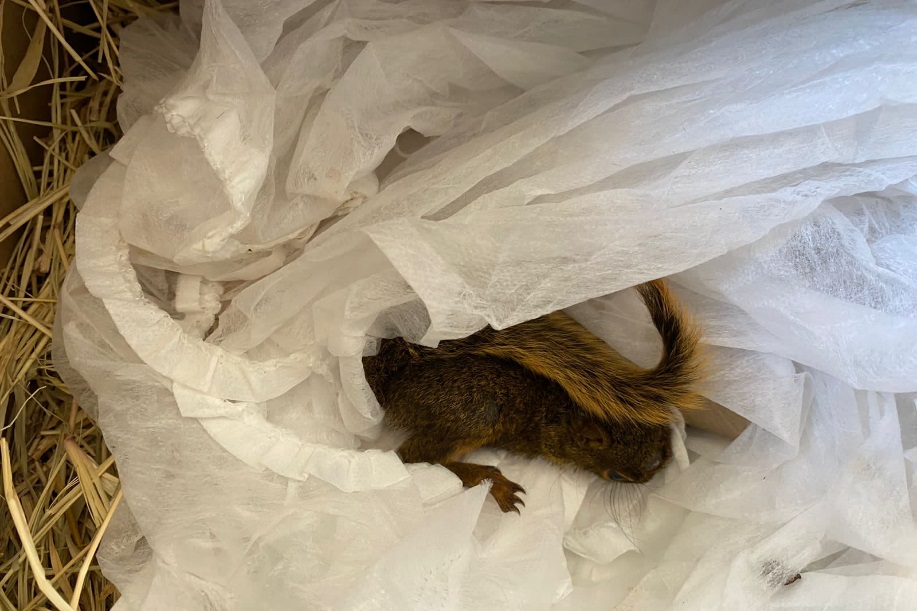 (42356) – Esquilo.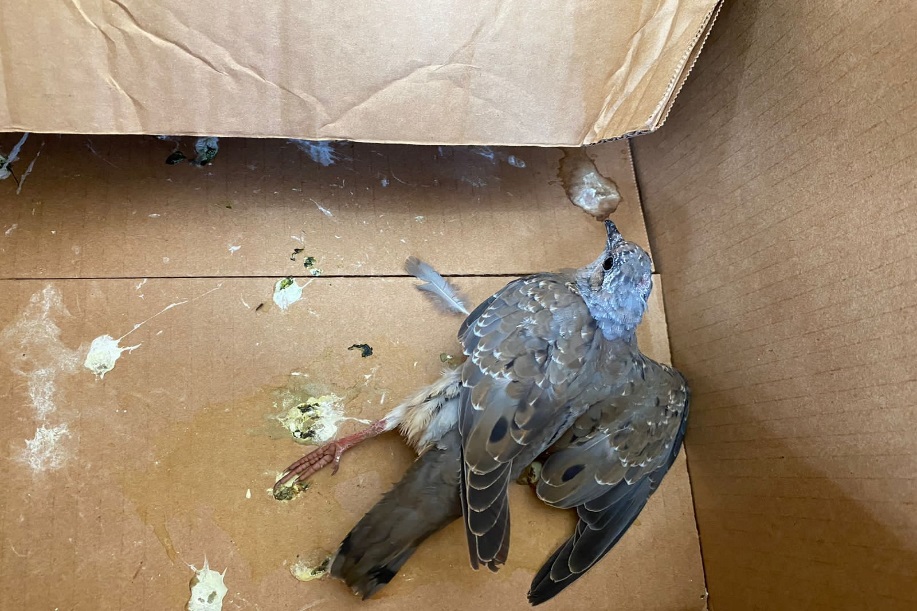 (42357) – Avoante.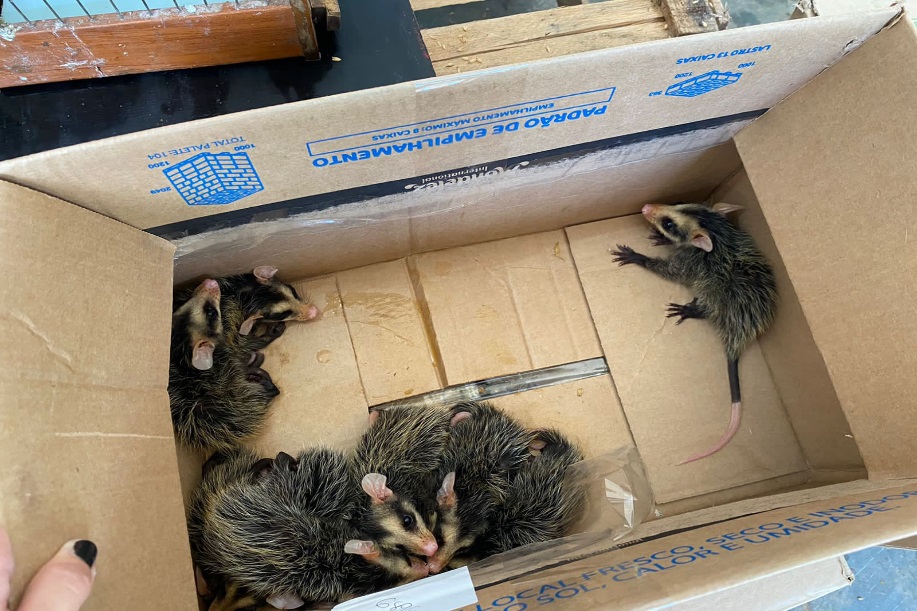 (42358 a 42369) – Gambás-de-orelha-preta.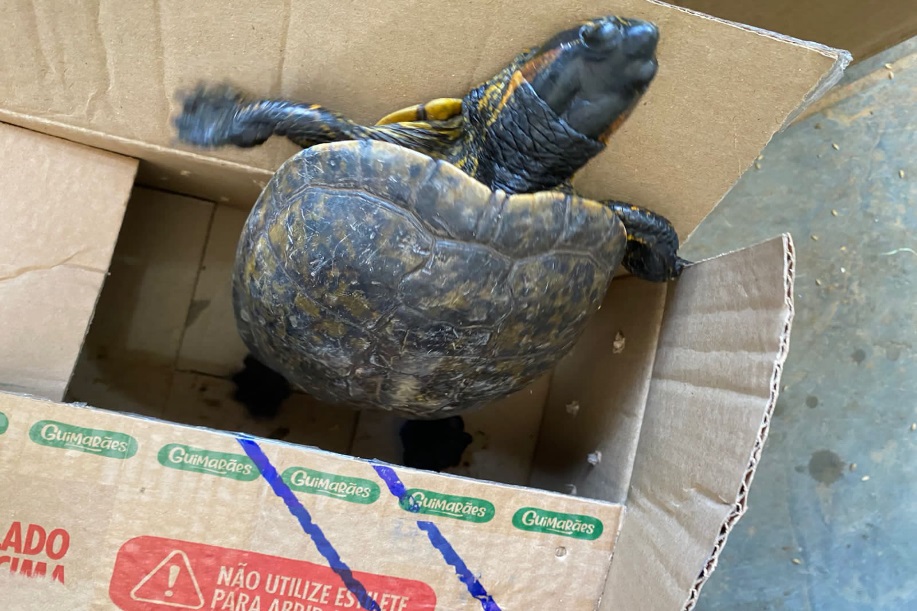 (42370) – Tigre-d ’água-de-orelha-vermelha.RGDATA DE ENTRADANOME POPULARNOME CIENTÍFICO4208510/01/2023Falcão-de-coleiraFalco femuralis4208610/01/2023Coruja-buraqueiraAthene cunicularia4235325/01/2023Bem-te-viPitangus sulphratus4235425/01/2023Bem-te-viPitangus sulphratus4235525/01/2023Canário-da-terraSicalis flaveola4235625/01/2023EsquiloSciurus aestuans4235725/01/2023AvoanteZenaida auriculata4235825/01/2023Gambá-de-orelha-pretaDidelphis aurita4235925/01/2023Gambá-de-orelha-pretaDidelphis aurita4236025/01/2023Gambá-de-orelha-pretaDidelphis aurita4236125/01/2023Gambá-de-orelha-pretaDidelphis aurita4236225/01/2023Gambá-de-orelha-pretaDidelphis aurita4236325/01/2023Gambá-de-orelha-pretaDidelphis aurita4236425/01/2023Gambá-de-orelha-pretaDidelphis aurita4236525/01/2023Gambá-de-orelha-pretaDidelphis aurita4236625/01/2023Gambá-de-orelha-pretaDidelphis aurita4236725/01/2023Gambá-de-orelha-pretaDidelphis aurita4236825/01/2023Gambá-de-orelha-pretaDidelphis aurita4236925/01/2023Gambá-de-orelha-pretaDidelphis aurita4237025/01/2023Tigre-d'águaTrachemys scripta elegansTOTAL: 20 ANIMAISTOTAL: 20 ANIMAISTOTAL: 20 ANIMAISTOTAL: 20 ANIMAISCLASSENº DE ANIMAIS%Aves630%Mamíferos1365%Répteis15%RGDATA DE ENTRADANOME POPULARNOME CIENTÍFICODESTINODATA DE SAÍDA3959714/09/2022Ouriço-cacheiroSphiggurus villosusOBITO 02/01/20234208510/01/2023Falcão-de-coleiraFalco femuralisOBITO10/01/20234235425/01/2023Bem-te-viPitangus sulphratusOBITO27/01/20234235525/01/2023Canário-da-terraSicalis flaveolaOBITO29/01/20234235625/01/2023EsquiloSciurus aestuansOBITO28/01/20234235725/01/2023AvoanteZenaida auriculataOBITO25/01/20234235825/01/2023Gambá-de-orelha-pretaDidelphis auritaOBITO25/01/20234235925/01/2023Gambá-de-orelha-pretaDidelphis auritaOBITO27/01/20234236025/01/2023Gambá-de-orelha-pretaDidelphis auritaOBITO29/01/20234236325/01/2023Gambá-de-orelha-pretaDidelphis auritaOBITO27/01/2023TOTAL: 10 ANIMAISTOTAL: 10 ANIMAISTOTAL: 10 ANIMAISTOTAL: 10 ANIMAISTOTAL: 10 ANIMAISTOTAL: 10 ANIMAISCLASSENº DE ANIMAIS%Aves440%Mamíferos660%RépteisRGDATA DE ENTRADANOME POPULARNOME CIENTÍFICO3659720/01/2022Gambá-de-orelha-brancaDidelphis albiventris3659820/01/2022Gambá-de-orelha-brancaDidelphis albiventris3659920/01/2022Gambá-de-orelha-brancaDidelphis albiventris3660020/01/2022Gambá-de-orelha-brancaDidelphis albiventris3660120/01/2022Gambá-de-orelha-brancaDidelphis albiventris3660220/01/2022Gambá-de-orelha-brancaDidelphis albiventris3669525/01/2022CarcaráCaracara plancus3669625/01/2022ColeirinhoSporophila caerulescens3683302/02/2022GambáDidelphis sp.3683402/02/2022GambáDidelphis sp.3683602/02/2022GambáDidelphis sp.3683702/02/2022GambáDidelphis sp.3701611/02/2022Periquitão-maracanãPsittacara leucophthalmus3701711/02/2022Periquitão-maracanãPsittacara leucophthalmus3701811/02/2022Periquitão-maracanãPsittacara leucophthalmus3775417/03/2022Periquitão-maracanãPsittacara leucophthalmus3775617/03/2022AvoanteZenaida auriculata3784825/03/2022MarrecoAnseriforme3784925/03/2022MarrecoAnseriforme3785025/03/2022MarrecoAnseriforme3785125/03/2022MarrecoAnseriforme3785225/03/2022MarrecoAnseriforme3854802/05/2022FurãoMustela putorius furo3854902/05/2022FurãoMustela putorius furo3880601/06/2022ColeirinhoSporophila caerulescens3880701/06/2022ColeirinhoSporophila caerulescens3880801/06/2022ColeirinhoSporophila caerulescens3887210/06/2022CarcaráCaracara plancus3889515/06/2022Coruja-orelhudaAsio clamator3900005/07/2022Periquitão-maracanãPsittacara leucophthalmus3923011/08/2022Coruja-orelhudaAsio clamator3960714/09/2022Papagaio-verdadeiroAmazona aestiva3961014/09/2022RolinhaColumbina talpacoti4021407/10/2022GambáDidelphis sp.4021507/10/2022GambáDidelphis sp.4021807/10/2022GambáDidelphis sp.4021907/10/2022GambáDidelphis sp.4022007/10/2022GambáDidelphis sp.4022207/10/2022Urubu-de-cabeça-pretaCoragyps atratus4022607/10/2022GambáDidelphis sp.4066024/10/2022Sabiá-do-campoMimus saturninus4066124/10/2022BacurauNyctdromus sp4074128/10/2022GambáDidelphis sp.4074328/10/2022GambáDidelphis sp.4074428/10/2022Coruja-do-matoMegascops choliba4074528/10/2022Bem-te-viPitangus sulphuratus4099511/11/2022Coruja-do-matoMegascops choliba4147002/12/2022Coruja-do-matoMegascops choliba4161113/12/2022Andorinhão-do-temporalChaetura meridionalis4161313/12/2022Andorinhão-do-temporalChaetura meridionalis4161413/12/2022FurãoGalictis cuja4170520/12/2022CarcaráCaracara plancus4208610/01/2023Coruja-buraqueiraAthene cunicularia4235325/01/2023Bem-te-viPitangus sulphratus4236125/01/2023Gambá-de-orelha-pretaDidelphis aurita4236225/01/2023Gambá-de-orelha-pretaDidelphis aurita4236425/01/2023Gambá-de-orelha-pretaDidelphis aurita4236525/01/2023Gambá-de-orelha-pretaDidelphis aurita4236625/01/2023Gambá-de-orelha-pretaDidelphis aurita4236725/01/2023Gambá-de-orelha-pretaDidelphis aurita4236825/01/2023Gambá-de-orelha-pretaDidelphis aurita4236925/01/2023Gambá-de-orelha-pretaDidelphis aurita4237025/01/2023Tigre-d'águaTrachemys scripta elegansTOTAL: 63 ANIMAISTOTAL: 63 ANIMAISTOTAL: 63 ANIMAISTOTAL: 63 ANIMAIS